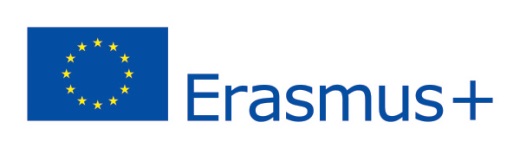 PROJECT  ZIELONA EUROPA__________________________________________________________________________WYCIECZKA  DO  AKWARIUM W GDYNIW dniu 9.12.2016  w ramach realizacji zadań projektu ‘’Zielona Europa’ ’odbyła się  wycieczka do Akwarium  w Gdyni. W wycieczce wzięli udział uczniowie klas 4-6 ze naszej szkoły oraz uczniowie  KARANU którzy aktywnie włączają się w realizację zadań projektu. Celem wycieczki było; udział w zajęciach  praktycznych  mającym na celu poznanie fauny i flory Morza Bałtyckiego, a także zapoznanie się z florą i fauną zamieszkującą  morza i oceany  na kuli ziemskiej.. Podczas zajęć uczniowie obserwowali pod binokularami organizmy, uczyli się jak rozpoznać typowe skorupiaki występujące  w Morzu Bałtyckim . Uczniowie mieli także okazję poznania fauny i flory zamieszkującą  morza i oceany  na kuli ziemskiej . Duże wrażenie zrobiły na uczniach organizmy zamieszkujące rafę koralową, , gęstych tropików Amazonii oraz Morza Bałtyckiego. Była to bardzo ciekawa lekcja  przyrody, uczniowie byli zachwyceni  możliwością obserwacji popularnych  gatunków  bałtyckiej fauny i flory. Po zwiedzeniu  Akwarium uczniowie obejrzeli okręt Błyskawica i zapoznali się z historią tego okrętu w II wojnie światowej. 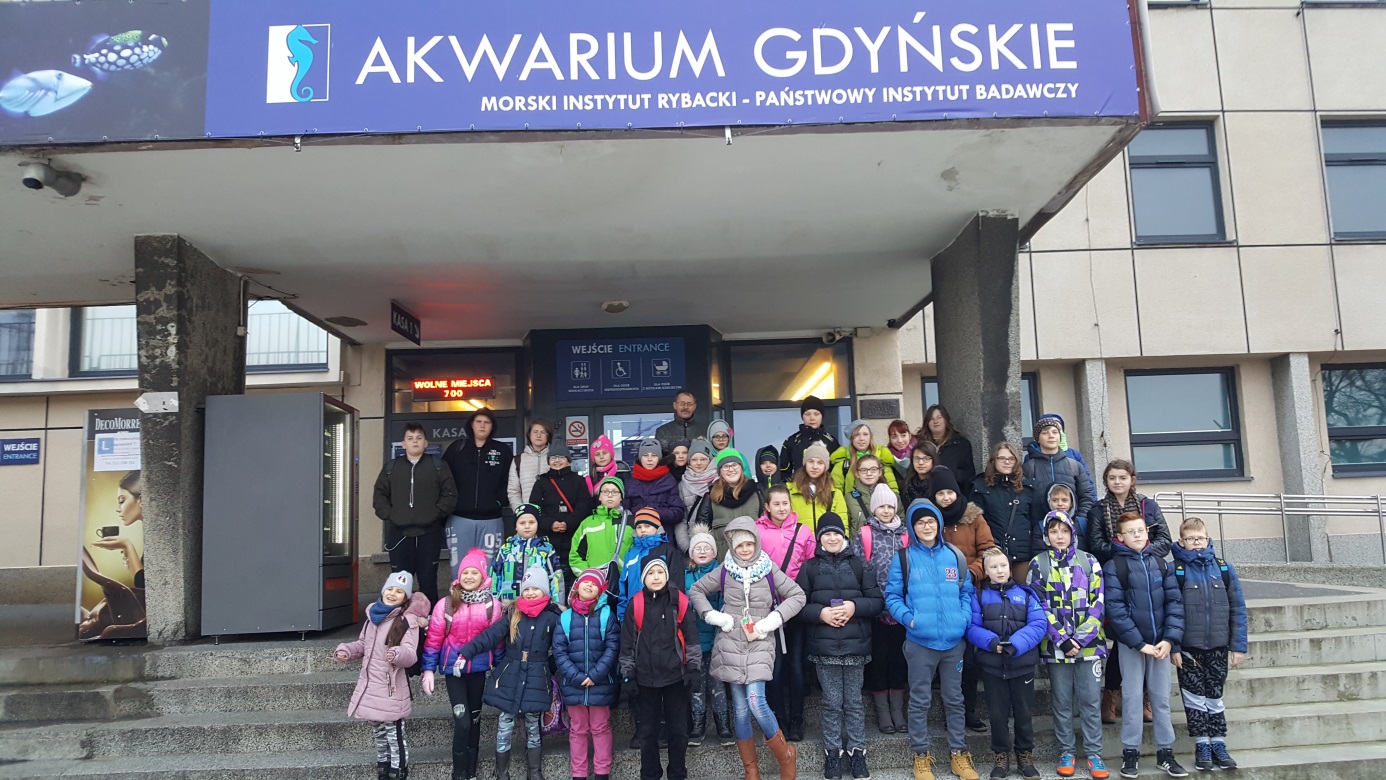 Uczestnicy wycieczki .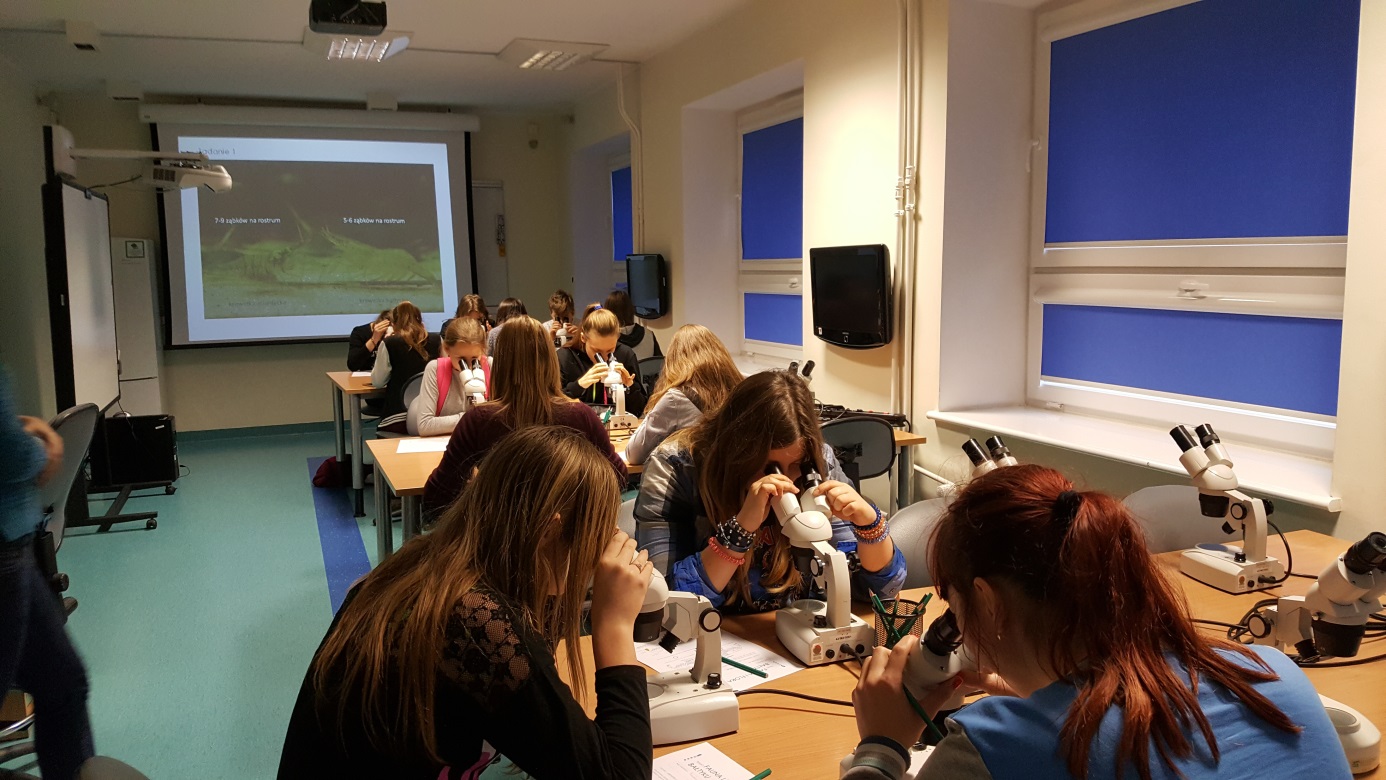 Uczniowie podczas warsztatów.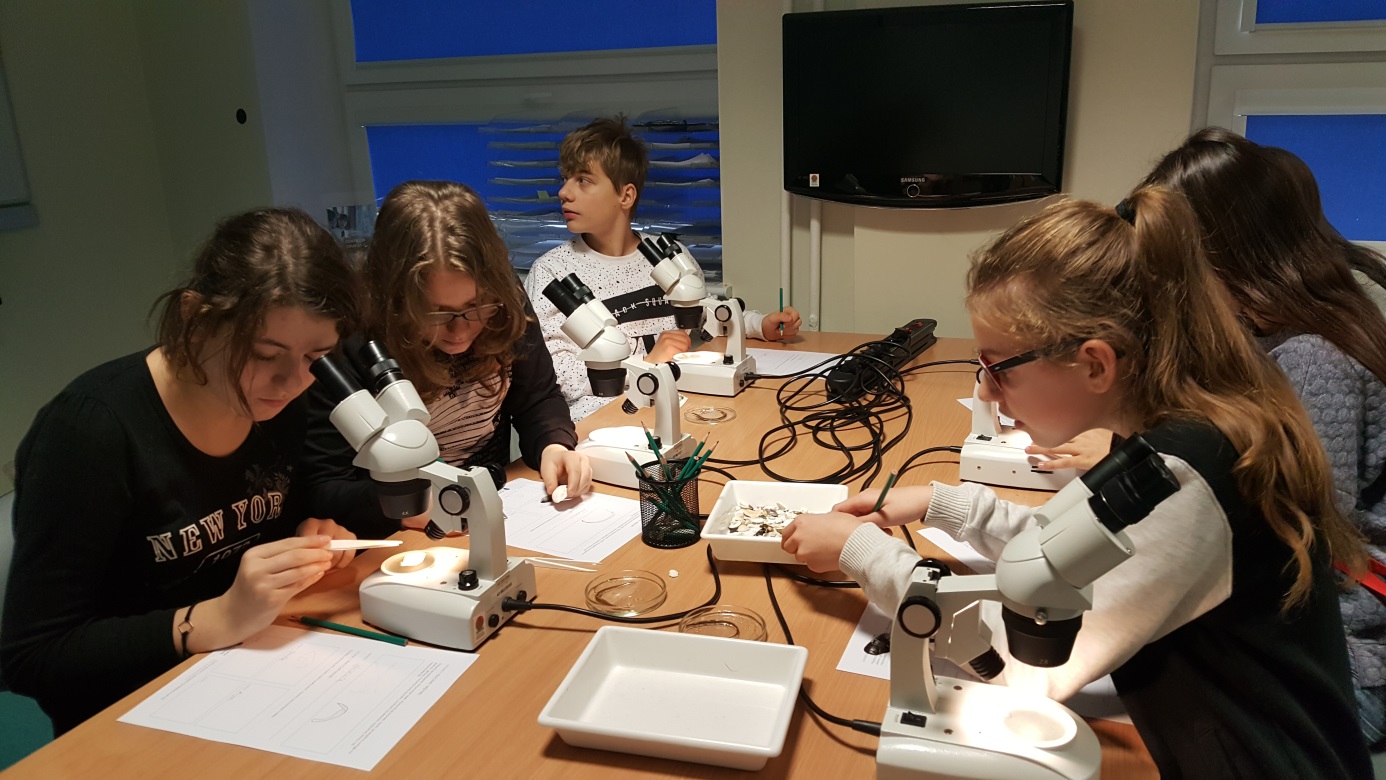 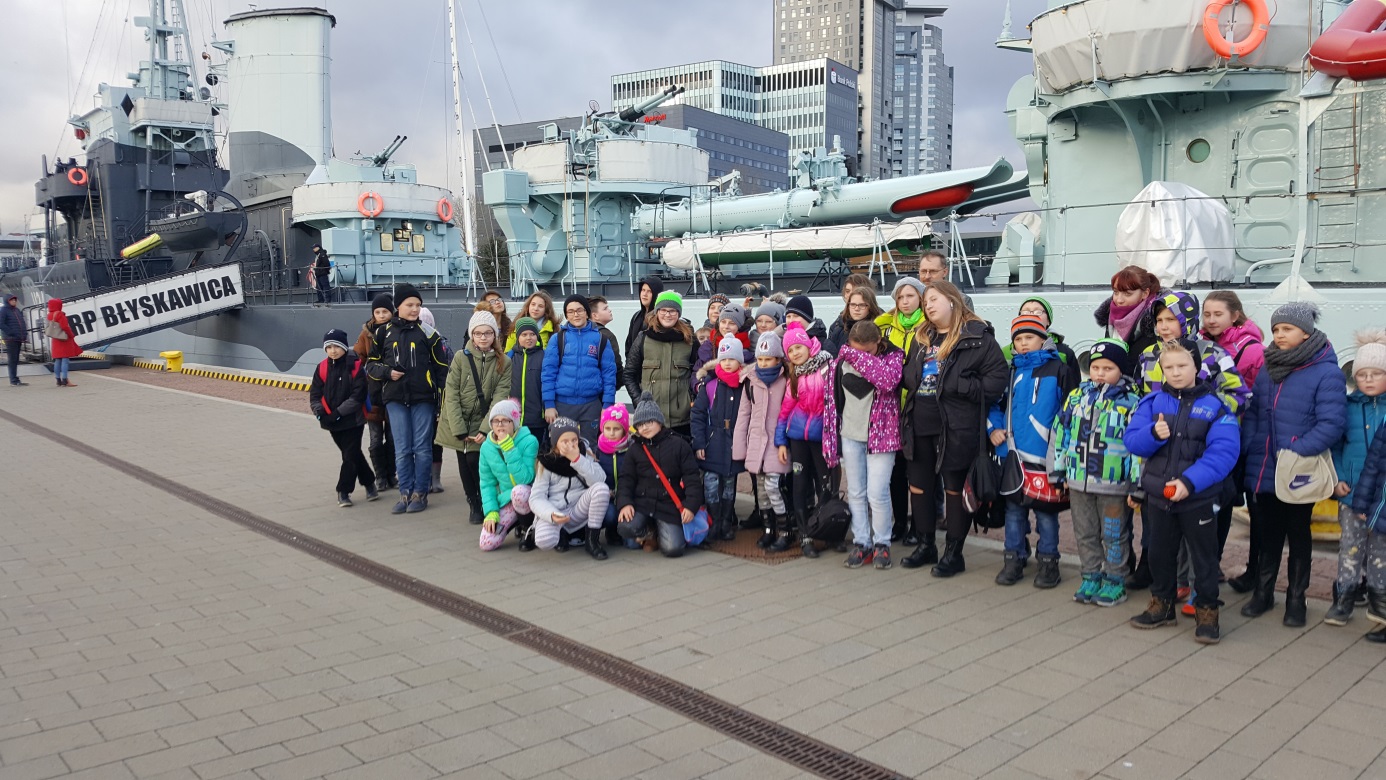 Przed okrętem wojennym ‘’ Błyskawica’’.